Komar OleksandrExperience:Position applied for: Able SeamanDate of birth: 30.10.1979 (age: 38)Citizenship: UkraineResidence permit in Ukraine: NoCountry of residence: UkraineCity of residence: OdessaPermanent address: Visotskogo str.#18/60Contact Tel. No: +38 (048) 787-85-23 / +38 (098) 263-23-44E-Mail: fregat79@ukr.netU.S. visa: NoE.U. visa: NoUkrainian biometric international passport: Not specifiedDate available from: 03.03.2011English knowledge: ModerateMinimum salary: 1000 $ per month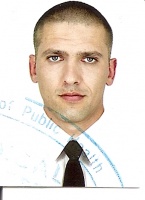 PositionFrom / ToVessel nameVessel typeDWTMEBHPFlagShipownerCrewingAble Seaman05.12.2010-01.03.2011m/v HERADry Cargo17682/1130-Siera LioneFert shippin ltdNegotiant